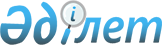 О подписании Протокола о внесении изменений в Договор о Евразийском экономическом союзе от 29 мая 2014 года в части оказания финансового содействия при реализации государствами – членами Евразийского экономического союза совместных кооперационных проектов в отраслях промышленностиУказ Президента Республики Казахстан от 23 мая 2023 года № 228.
      В соответствии с подпунктом 1) статьи 8 Закона Республики Казахстан "О международных договорах Республики Казахстан" ПОСТАНОВЛЯЮ: 
      1. Одобрить прилагаемый проект Протокола о внесении изменений в Договор о Евразийском экономическом союзе от 29 мая 2014 года в части оказания финансового содействия при реализации государствами - членами Евразийского экономического союза совместных кооперационных проектов в отраслях промышленности.
      2. Подписать от имени Республики Казахстан Протокол о внесении изменений в Договор о Евразийском экономическом союзе от 29 мая 2014 года в части оказания финансового содействия при реализации государствами - членами Евразийского экономического союза совместных кооперационных проектов в отраслях промышленности.
      3. Настоящий Указ вводится в действие со дня его подписания. ПРОТОКОЛ 
о внесении изменений в Договор о Евразийском экономическом союзе от 29 мая 2014 года в части оказания финансового содействия при реализации государствами - членами Евразийского экономического союза совместных кооперационных проектов в отраслях промышленности  
      Государства - члены Евразийского экономического союза, именуемые в дальнейшем государствами-членами,
      руководствуясь статьей 115 Договора о Евразийском экономическом союзе от 29 мая 2014 года,
      согласились о нижеследующем: Статья 1   
      Внести в Договор о Евразийском экономическом союзе от 29 мая 2014 года следующие изменения:
      1) абзац первый пункта 1 статьи 20 изложить в следующей редакции:
      "1. Финансирование деятельности органов Союза, а также оказание Комиссией финансового содействия при реализации государствами-членами совместных кооперационных проектов в отраслях промышленности в порядке, предусмотренном статьей 92 настоящего Договора, осуществляются за счет средств бюджета Союза. Порядок формирования и расходования средств бюджета Союза определяется Положением о бюджете Евразийского экономического союза.";
      2) подпункт 1 пункта 9 статьи 92 дополнить словами ", в том числе посредством реализации совместных кооперационных проектов в отраслях промышленности в соответствии с приложением № 27 к настоящему Договору";
      3) Протокол о промышленном сотрудничестве (приложение № 27 к указанному Договору) дополнить пунктом 3 следующего содержания:
      "3. В целях поддержки реализации государствами-членами совместных кооперационных проектов в отраслях промышленности, перечень которых определяется Межправительственным советом, Совет Комиссии может принять решение об оказании финансового содействия их реализации за счет средств бюджета Союза. 
      Объем средств, предусматриваемых в бюджете Союза на очередной финансовый год на оказание финансового содействия при реализации государствами-членами совместных кооперационных проектов в отраслях промышленности, определяется в процентном соотношении от общей суммы поступлений в бюджеты государств-членов от специальных, антидемпинговых и компенсационных пошлин в финансовом году, предшествующем году утверждения бюджета Союза.
      Размер указанного процентного соотношения и форма оказания финансового содействия при реализации государствами-членами совместных кооперационных проектов в отраслях промышленности определяются Высшим советом.
      Порядок отбора и реализации государствами-членами совместных кооперационных проектов в отраслях промышленности, а также оказания финансового содействия за счет средств бюджета Союза определяется в соответствии с положением, утверждаемым Межправительственным советом.
      Механизм финансового содействия, предусмотренного настоящим пунктом, применяется в течение 5 лет с даты вступления в силу Протокола о внесении изменений в Договор о Евразийском экономическом союзе от 29 мая 2014 года в части оказания финансового содействия при реализации государствами - членами Евразийского экономического союза совместных кооперационных проектов в отраслях промышленности, подписанного _____________________202 _____ г.  
      Решение о пролонгации применения механизма финансового содействия принимается Высшим советом.
      В случае прекращения действия указанного механизма государства-члены и Комиссия обязаны обеспечить исполнение в полном объеме финансовых обязательств, возникших на основании принятых в рамках его действия решений Совета Комиссии об оказании финансового содействия реализации совместных кооперационных проектов в отраслях промышленности, в течение всего срока реализации таких проектов.
      Данное обязательство остается в силе несмотря на прекращение действия механизма, вплоть до полного его выполнения.". Статья 2  
      Настоящий Протокол вступает в силу с даты получения депозитарием по дипломатическим каналам последнего письменного уведомления о выполнении государствами-членами внутригосударственных процедур, необходимых для его вступления в силу.
      Совершено в городе __________ "___" _______ 202___ года в одном подлинном экземпляре на русском языке. 
      Подлинный экземпляр настоящего Протокола хранится в Евразийской экономической комиссии, которая, являясь депозитарием настоящего Протокола, направит каждому государству-члену его заверенную копию.
					© 2012. РГП на ПХВ «Институт законодательства и правовой информации Республики Казахстан» Министерства юстиции Республики Казахстан
				Подлежит опубликованию в 
Собрании актов Президента и 
Правительства Республики 
Казахстан 
      ПрезидентРеспублики Казахстан

К. Токаев  
ОДОБРЕН
Указом Президента
Республики Казахстан
от 23 мая 2023 года №228 Проект  
ЗаРеспублику Армения
ЗаРеспублику Беларусь
ЗаРеспублику Казахстан
ЗаКыргызскую Республику
ЗаРоссийскую Федерацию